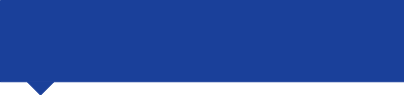 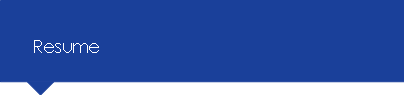 Daniel LangenhanCloud and Virtualisation Architect Australian Permanent Resident and German CitizenExperienced Cloud and Automation Architect offering more than 15 years of experience in demanding environments focused on producing private and public Clouds and Automation Solutions using vRA, vRO, NSX-T, Docker, Kubernetes and AWS. Extremely broad skilled and certified across a range of different subjects such as Virtualization, Container, Networking, Storage and Consulting.Skilled in directing development with creative and performance-oriented approach. Well-organized and customer-focused with proven skills in project management and team leadership.Excellent reputation for resolving problems, improving customer satisfaction, and driving overall operational improvements.Diverse international experience with Fortune 500 Companies in national and international deployments.More details can be found on http://langenhan.info